PhElektrikStation: Die elektrische Leistung (1)Zeit: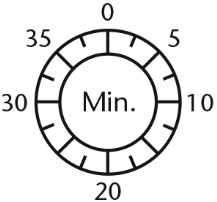 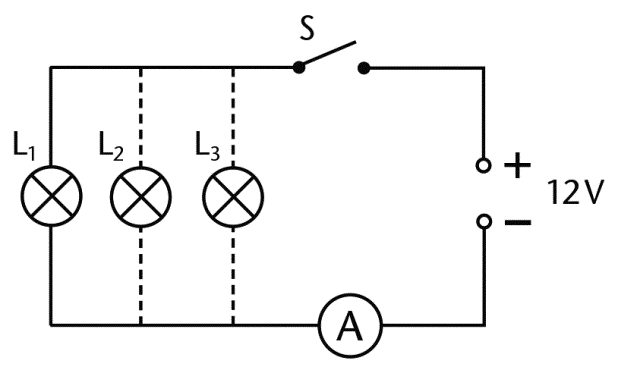 Zeit: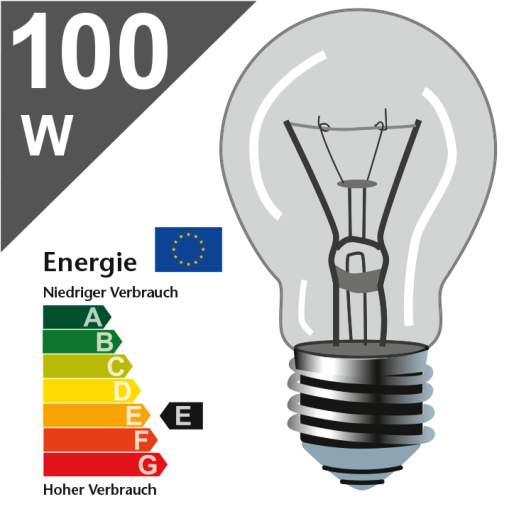 53550 Version_01.00 Kopiervorlage © Cornelsen Experimenta53550 Version_01.00 Kopiervorlage © Cornelsen Experimenta53550 Version_01.00 Kopiervorlage © Cornelsen Experimenta53550 Version_01.00 Kopiervorlage © Cornelsen ExperimentaPhElektrikStation: Die elektrische Leistung (2)Zeit: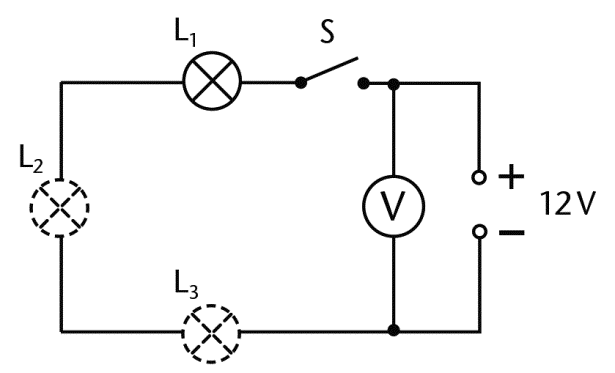 Zeit: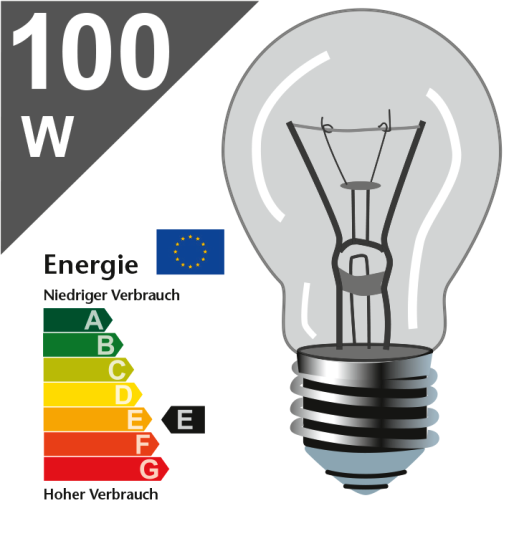  53550 Version_01.00 Kopiervorlage © Cornelsen Experimenta  53550 Version_01.00 Kopiervorlage © Cornelsen Experimenta  53550 Version_01.00 Kopiervorlage © Cornelsen Experimenta  53550 Version_01.00 Kopiervorlage © Cornelsen Experimenta 